Лабораторна  робота № 2ТЕМА: Вибір системи обробітку грунту в залежності від стану ділянки і лісорослинних умов. Вибір видів добрив, встановлення норм і термінів їх внесення. Розрахунок потреби добрив на 1 га посівного відділення розсадника.МЕТА: Навчитись правильно проектувати внесення добрив під поля лісового розсадника.ОБЛАДНАННЯ І МАТЕРІАЛИ: Таблиці 9,2 ; 9,3; 9,4; 9,5 підручника М.І.Гордієнко “Лісові культури”, стенд “Мінеральні добрива”.Теоретичні відомостіДля забезпечення високого виходу стандартного садивного матеріалу має вибір системи обробітку грунту. Застосування тієї або іншої системи обробітку грунту. Застосування тієї або іншої системи обробітку грунту залежить від прийнятої сівозміни та конкретних природних зон. Для підбору правильної системи обробітку грунту необхідно опрацювати теоретичний матеріал із підручника М.І.Гордієнко “Лісові культури” ст. 45-50. Для вибору видів добрив, встановлення норм і термінів їх внесення необхідно користуватися таблицями 9,2; 9,3; 9,4; 9,5. Із цього ж підручника ( теоретичний матеріал висвітлений в підручнику Гордієнко М.І. “Лісові культури” ст. 57-63). Знаючи, що орієнтовні норми внесення мінеральних добрив вказують в кілограмах діючої речовини, то необхідну кількість добрив у кілограмах визначають за формулою:                                                                Х = 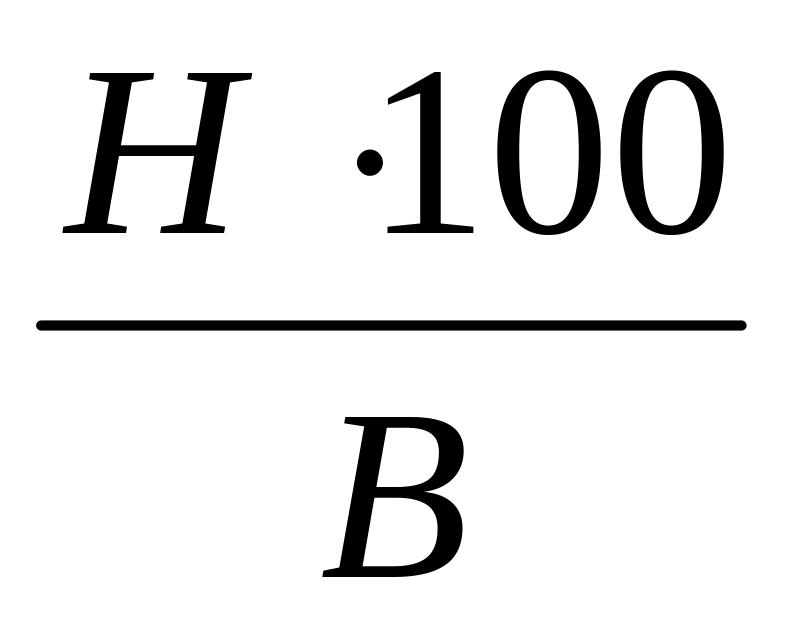 Де Х – шукана доза внесення добрива, кг/ га;Н – норма внесення діючої речовини , кг/га;В - вміст діючої речовини в міндобриві, %Завдання.1. Виписати дані згідно індивідуального варіанта.Вибрати систему обробітку грунту для конкретних умов розсадника. Детально описати всі технологічні прийоми обробітку грунту в цій системі, підібрати машини і механізми, які можна тут використати.3. Підібрати добрива для посівного відділення розсадника , враховуючи допустимі варіанти змішування добрив. Встановити норми їх внесення та розрахувати необхідну їх кількість на 1 га, або на вказану площу.4. Дати відповідь на контрольні запитання.Контрольні запитання.Які добрива застосовують в лісових розсадниках.Як обчислити потрібну загальну масу мінерального добрива в лісовому розсаднику.Від чого залежить норма внесення добрива в грунт.Що таке сидеральні добрива, де їх використовують.Які ви знаєте основні добрива?Які добрива використовують для кореневого і позакореневого підживлення.Яку роль в підвищенні родючості грунтів відіграє вапнування та гіпсування їх.Які ви знаєте системи обробітку грунту.Чому використовують різні системи обробітку грунту.1.Індивідуальні завдання на вибір системи обробітку грунту в розсаднику.2.Індивідуальн завдання на вибір видів добрив, встановлення їх норм, термінів внесення, розрахунок потреби їх на 1 га посівного відділення.РЕЗУЛЬТАТИ РОБОТИ1 Виписуємо дані згідно індивідуального варіанта.Частина 1Частина 22 Підбір системи обробітку ґрунту для частини 1 інд. завдання2.1 В зв”язку з тим, що в посівному відділенні розсадника склалися такі умови як __________________________________________________________________________________________________________________________________________________________то тут найкраще підійде така система обробітку ґрунту______________________________2.2 Ця система включає такі технологічні операції з використанням таких машин і механізмів____________________________________________________________________________________________________________________________________________________________________________________________________________________________________________________________________________________________________________________________________________________________________________________________________________________________________________________________________________________________________________________________________________________________________________________________________________________________________________________________________________________________________________3 Підбір і розрахунок мінеральних добрив для частини 2 інд. завдання3.1 Користуючись таблицями 9.4 – 9.6 ст. 60-61 підручника М.І. Гордієнко „Лісові культури” підбираємо норми внесення мінеральних добрив для свого індивідуального завдання. Так як добрива вносять під______________________________________________то норми внесення їх наступні:фосфорні _______________ кг/га діючої речовини,калійні _______________ кг/га діючої речовини,азотні _______________ кг/га діючої речовини.3.2 Користуючись таблицею 9.2 цього ж підручника ст.56 підбираємо по одному виду добрива із групи фосфорних, калійних та азотних добрив та виписуємо вміст в цих добривах % діючої речовини 3.3 Користуючись таблицею 9.3 цього ж підручника ст.57 перевіряємо допустимість змішування цих добрив. Якщо ж ми виявимо недопустимість змішування, то потрібно поміняти вибране нами добриво на інше.Висновок про допустимість змішування добрив_____________________________________3.4 Розраховуємо необхідну кількість кожного добрива на 1 га по формуліХ = , 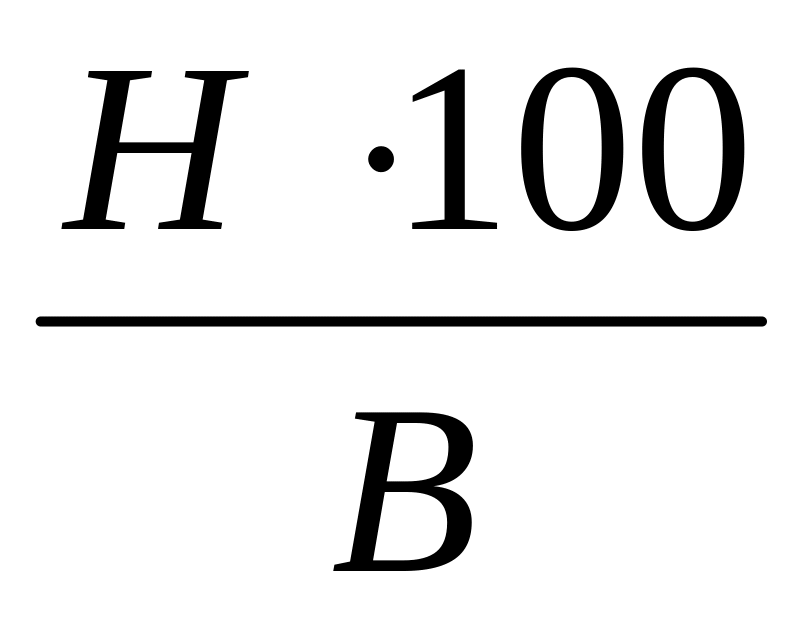 де Х – шукана доза внесення добрива, кг/ га;Н – норма внесення діючої речовини , кг/га;В - вміст діючої речовини в міндобриві, %Отже, Х для фосфорного буде __________________ = назва добриваОтже, Х для калійного буде ___________________ = назва добриваОтже, Х для азотного буде ____________________ = назва добрива3.5 В перерахунку на всю площу добрив буде потрібно:Фосфорних:Калійних: Азотних:4 Під час підготовки до практичної роботи працюємо над усними відповідями на контрольні запитання.ВИСНОВКИ:ВаріантиХарактеристика умов посівного відділення1-6Полісся , посадковий матеріал викопують осінню сніговий покрив глибокий7-12Степ, посадковий матеріал викопують осінню сніговий покрив малий13-18Полісся, садивний матеріал викопують весною19-24Степ, садивний матеріал викопують весною25-30Лісостеп. Надмірне зволоження.Збіднені азотом грунти31-36Лісостеп, багаті грунти, значне забур’янення37-40Степ, зрошувальний розсадникВаріантЛісорослинний районГрунтиДобрива вносять під:На розсаднику вирощують:123451ПоліссяпідзолистілюпинБереза, клен2Північні райни лісостепуСірі лісовіСіянці після люпинуДуб, липа3Північні райо-ни лісостепуДерново-підзолистіСіянці після сіянцівДуб, липа4ЛісостепТемно-сірі лісовізернобобові-//-5ЛісостепЧорноземи вилугованіконюшину-//-6ЛісостепсуглинистіСіянці після зернобобових-//-7ЛісостепТемно-сірі лісовіСіянці після сіянців-//-8СтепЧорноземи зрошуванізернобобові-//-9СтепТемно-сірі лісові зрошуванілюцернуДуб, липа10СтепЧорноземи вилуговні, зрошуванізернобобові-//-11СтепТемно-сірі лісові, зрошуванізернобобові-//-12СтепЧорноземи не зрошуванізернобобові-//-13СтепТемно-сірі, вилуговані, незрошуванілюцерну-//-14СтепЧорноземи незрошуваніСіянці після зернобобових-//-15СтепТемно-сірі незрошуваніСіянці після сіянців-//-16ПоліссяпідзолистілюпинСосна17Пн.райони лісостепуДерново-підзолистіСіянці після люпинуСосна18Пн.райони лісостепуСірі лісовіСіянці після сіянцівСосна19ЛісостепТемно-сірі лісовізернобобовіСосна20Лісостеп-//-конюшинусосна21Лісостеп-//-Сіянці після зернобобовихСосна22Лісостеп-//-Сіянці після сіянцівСосна23ЛісостепСвітло-сірі лісовіПрипосівне внесенняДуб24ПоліссяДерново-підзолистіКореневе підживленняКлен, бере-за, сосна25СтепЧорноземи звичайні незрошуваніПозакореневе підживленняДуб, акаціяВаріантХарактеристика умов посівного відділенняВаріантВаріантЛісорослинний районГрунтиДобрива вносять під:Добрива вносять під:На розсаднику вирощують:На розсаднику вирощують:Назва добриваНазва добриваВміст діючої речовини, %ФосфорнеКалійнеАзотне